Муниципальное автономное дошкольное образовательное учреждение "Детский сад №311 комбинированного вида" Московского района г. Казани «Никто не забыт, ничто не забыто…» информационно-познавательный проект, посвященный подготовкек 75-летию Победы в Великой Отечественной войне                                                                             Составители:                                                                              Сабирова Елена Валентиновна                                                                             Тазиева Резида Фагимовна Творческая группа:Мубаракшина Сания Василовна - воспитатель по татарскому языкуБурнашевская Ольга Николаевна – музыкальный руководительАндерсен Светлана Валентиновна – инструктор по физкультуреКазань 2019г.ПАСПОРТ ПРОЕКТАПлан мероприятий по реализации проекта «Никто не забыт, ничто не забыто», посвящённого 75-летию Победы в Великой Отечественной войне.Список используемой литературы к проектуВеракса Н.Е. «От рождения до школы» Примерная общеобразовательная программа дошкольного образования (пилотный вариант) / Н.Е. Веракса, Т.С. Комарова, М.А. Васильева – М.: МОЗАИКА-СИНТЕЗ, 2015. – 352с.Антонов Ю.А. «Великой Победе посвящается» / Антонов Ю.А. – М.; ТЦ Сфера, 2010. 128с. – (Библиотека воспитателя) (5).Голицына Н.С. «Конспекты комплексно-тематических занятий. Старшая группа. Интегрированный подход.» / Голицына Н.С. – М.: «Скрипторий 2003», 2013. – 224с.Губанова Н.Ф. «Развитие игровой деятельности: Старшая группа» / Губанова Н.Ф. – М.: МОЗАИКА-СИНТЕЗ, 2014. – 160с.Дыбина О.В. «Ознакомление с предметным и социальным окружением. Старшая группа» / Дыбина О.В. — М.: МОЗАИКА-СИНТЕЗ, 2014. – 96с.Комарова Т.С. «»Степаненкова Э.Я. «Сборник подвижных игр для детей 2-7 лет» / Степаненкова. Э.Я. — М.: МОЗАИКА-СИНТЕЗ, 2012. – 144с.Тарабарина Т.И. «Оригами и развитие ребёнка» / Тарабарина Т.И. – М. «Академия развития», 1997. – 106с.Торопцев А.П. «Чтобы знали и помнили» / Торопцев А.П. – М.о. «Подмосковье», 2014. – 220с.Интернет ресурсы:Видеоролики http: //www. youtube. com/Картинки https://yandex. ru/images/? clid=1872363&win=138&redircnt=1428259088. 1&uinfo=sw-1093-sh-614-ww-1093-wh-514-pd-1. 25-wp-16x9_1366x768Стихи для детей о ВОВ http: //tanyakiseleva. ru/stixi-dlya-detej-o-vojne/Детские песни о войне http: //allforchildren. ru/songs/vov. phpМуниципальное автономное дошкольное образовательное учреждение "Детский сад №311 комбинированного вида" Московского района г.КазаниТворческий отчёт по исследовательскому  проекту«Никто не забыт, ничто не забыто»Проект подготовили воспитатели старших групп:Сабирова Елена Валентиновна, ТазиеваРезидаФагимовна.В 2020 году исполняется знаменательная дата – 75 лет со Дня Победы советского народа в Великой Отечественной войне 1941-1945 гг. День Победы занимает особое место в жизни каждого россиянина, татарстанца. Современное поколение мало интересуется и знает о Великой Отечественной войне. Патриотическое чувство не возникает само по себе. Чувство патриотизма - это результат длительного и целенаправленного воспитательного воздействия на человека, начиная с самого раннего возраста. Важно познакомить детей с культурно - историческим прошлым России и малой родины, героями родного края. Воспитывать чувство гордости за свою страну, интерес к её героическому прошлому нашего народа.Одним из основных средств нравственно-патриотического воспитания в ДОУ является метод проектов. Он развивает интерес к различным областям знаний, формирует навыки сотрудничества, открывает возможности в организации совместной поисковой деятельности дошкольников, педагогов, родителей. В нашем детском саду для детей старших групп был разработан долгосрочный образовательный проект «Никто не забыт, ничто не забыто». Мы успешно  реализуем свой проект, в стенах нашего детского сада. В течении года с детьми проводятся беседы о Великой Отечественной войне («Родина-Мать зовёт!», «Великие битвы», «Дети Войны», «Блокадный Ленинград»), рассматривали плакаты, фотографии, иллюстрации военных лет, ролики и презентации. Знакомим с героями нашей многонациональной республики Татарстан. Читаем стихи и рассказы о войне, поём песни военных лет. Для родителей и детей нашего детского сада  в были оформлены: музей в чемодане «Спасибо деду за победу»,  где воспитанники наших групп  поделились историей своих прадедов , принесли дорогие памяти предметы, награды ВОВ. Макет, сделанный совместно с детьми «Оборона Ленинграда». Для всех групп детского сада оформили мобильный стенд, посвященный 75-летию Великой Победы, где детям можно ознакомиться с  биографией и творчеством Мусы Джалиля, с наградами ВОВ, со сборником детских стихов о ВОВ, с городами– героями, хронологией  значимых победоносных сражений ВОВ, а также акция « Фронтовые письма», наши дети как почтальоны, разнесли по группам детского сада «Фронтовые треугольники» .15 февраля 2020 г. исполнилось 114 лет со дня рождения поэта, сына  татарского народа ,Героя Советского Союза - Мусы Джалиля. Совместно с творческой группой ,мы подготовили  и организовали выступление детей, перед  приглашенными ветеранами тыла и ВОВ, а также перед старшими дошкольниками нашего сада  : (музыкальные композиции «Кызыл ромашка»( Красная ромашка),«Журавли», песня «Эх, путь дорожка» муз. Б.Мокроусова из к/ф «Великий перелом», «Солдатлар», чтение стихотворения Мусы Джалиля «Маэмай»-«Мой пес»). В  реализации нашего проекта была создана творческая группа – воспитатель татарского языка, музыкальный руководитель, инструктор по физкультуре, воспитатели групп. 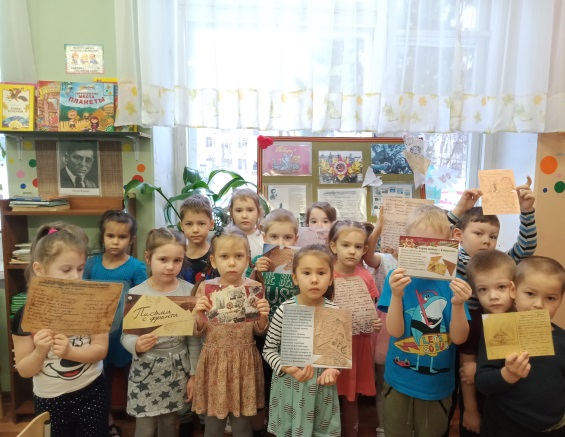 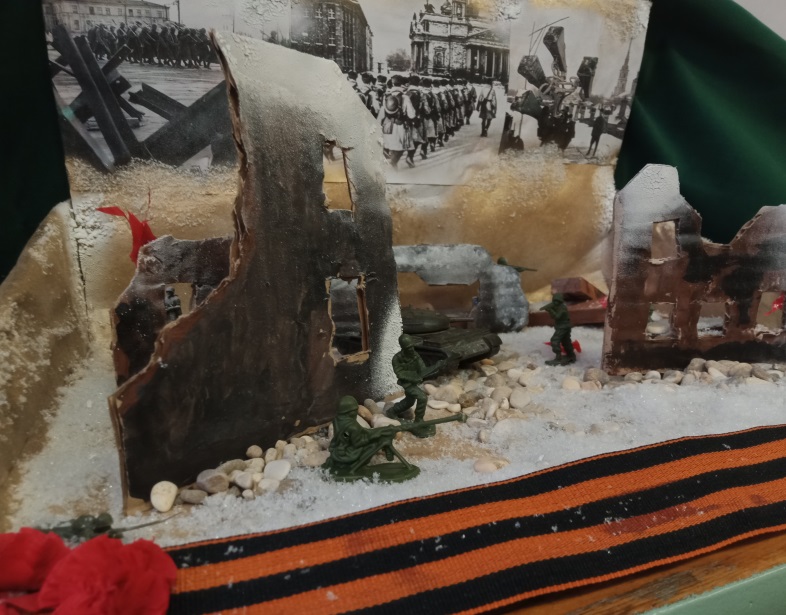 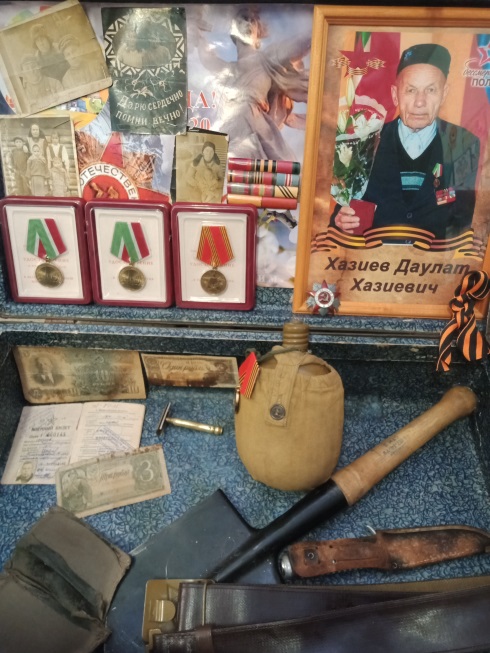 Возрастная группастарший дошкольный возраст. 5-7 лет.Интеграция образовательных областей«Речевое развитие», «Познавательное развитие», «Социально- коммуникативное развитие», «Художественно – эстетическое развитие», «Физическое развитие».Участники проектаДети старшего дошкольного возраста, родители (законные представители), педагоги ДОУ, музыкальный руководитель, творческая группа.Сроки реализации проектаПроект реализуется с 01.10.2019г. по 01.08.2020г.Вид проектаПоисковый, информационно - творческий.Виды детской деятельностиИгровая, коммуникативная, восприятие художественной литературы, изобразительная, познавательно – исследовательская, двигательная.АктуальностьВ 2020 году исполняется знаменательная дата – 75-летие Победы в Великой Отечественной войне.Патриотическое воспитание подрастающего поколения всегда являлось одной из важнейших задач современного общества. Детство – самая благодатная пора для привития священного чувства любви к Родине. Под патриотическим воспитанием понимается постепенное формирование у детей любви к своей Родине, постоянная готовность к её защите. Создание проекта «Никто не забыт, ничто не забыто…» направлено на работу по воспитанию у дошкольников чувства гордости за свой народ, уважения к его свершениям и достойным страницам истории, предполагает привлечение детей и родителей к изучению знаменательных дат Великой Отечественной войны 1941-1945 годов и участию в мероприятиях по подготовке и празднованию 75-летия Победы. ЦельЦель: Посредством преемственности педагогов и родителей организовать работу с воспитанниками старшего дошкольного возраста по патриотическому воспитанию, изучению истории своего народа, по формированию знаний о Великой Отечественной войне, о празднике Победы 9 Мая. Воспитывать чувство гордости за победу наших героев и уважения ветеранам Великой Отечественной войны.ЗадачиОбразовательные:- Формировать представление об истории ВОВ, используя различные виды деятельности;- Пробуждать интерес к прошлому нашего города, района, страны;- Познакомить с ходом военных действий во время Великой Отечественной войны, с городами - героями;- Показать мужество и героизм людей в ходе Великой Отечественной войны;Развивающие:- Развивать восприятие произведений литературы, живописи, музыки;- Учить выражать свои чувства, обогащать словарный запас;- Развивать чувство коллективизма;Воспитательные:- Воспитывать духовно-нравственные и патриотические чувства, гордость за свою страну, любовь и заботливое отношение к старшему поколению, бережное отношение к семейным фотографиям и наградам.Этапы реализации проекта 1 этап: Подготовительный:(информационно – накопительный, организационный)- разработка проектаопределение гипотезы и проблемы проекта;- постановка цели и задач;- определение основных форм работы;- сбор информации, литературы, дополнительных материалов;- работа по составлению этапов и плана по реализации проекта; 2. этап: Основной (практический) - реализация проекта3.этап: Заключительный (обобщающий)Экскурсия: к обелиску в парке Урицкого, возложение цветов павшим героям ВОВ защита проекта в детском саду;Проведение развлечения для детей старших групп Проблема проекта:Современное поколение мало что знает о Великой Отечественной войне и патриотическое чувство не возникает само по себе. Это результат длительного, целенаправленного воспитательного воздействия на человека, начиная с самого детства. В связи с этим проблема нравственно – патриотического воспитания детей дошкольного возраста становится одной из актуальных.Основные формы реализации проектаЭкскурсии; НОД, беседы; изготовление макетов и поделок на военную тематику;выступление перед старшими группами «Красная ромашка»ко дню рождению Мусы Джалиля;просмотр презентаций и видеороликов о войне; мини-выставки «Музей в чемодане»;составление рассказов о войне;оформление передвижного стенда «Мы память бережно храним» физкультурные досуги («Зарница» и др);консультации для родителей.Взаимодействия с родителямиОформление информационных стендов в старших группах, ДОУ: «Мы память бережно храним»Проведение выставки и творческих работ детей и родителейРазработать  памятки для родителей «Что рассказать детям о войне?» Оформить папку – передвижку « Прочтите детям о войне»Оказание помощи в организации и проведении Квест – игры «Дорогами бессмертного полка».Участие в акцияхПредполагаемый результат проектаВоспитанники:1 . Расширены знания детей о Великой Отечественной войне. 2. Сформировано уважительное отношение к участникам войны, труженикам тыла, бережное отношение к семейным фотографиям и реликвиям (медали, ордена и др.) 3. Продолжать формировать нравственно – патриотические качества воспитанников.4. Реализация данного проекта предполагает обновление и обогащение старших групп методическими  материалами, мультимедийными продуктами, посвященными 75-летию Победы в Великой Отечественной войне.Родители:Активные и заинтересованные участники проекта;Ориентированы на развитие у ребенка потребности к познанию, общению со взрослыми и сверстниками, через совместную – проектную деятельность.Педагоги:Осуществляют инновационную деятельность,Повышают профессиональный уровень. №МероприятияМероприятияСроки проведе-нияСроки проведе-нияОтветствен-ныеСодержаниемероприятияПодготовительный этапПодготовительный этапПодготовительный этапПодготовительный этапПодготовительный этапПодготовительный этапПодготовительный этап1Разработка проекта и плана мероприятий по подготовке к 75-летию Победы в Великой Отечественной войнеРазработка проекта и плана мероприятий по подготовке к 75-летию Победы в Великой Отечественной войнеАвгуст2019Август2019Творческая группаСоставление списка литературы и интернет - ресурсов для работы пот проекту.Работа с детьмиРабота с детьмиРабота с детьмиРабота с детьмиРабота с детьмиРабота с детьмиРабота с детьми11Беседа с видеопрезентацией «Родина – мать зовет!»  (о начале Великой Отечественной войны)Беседа с видеопрезентацией «Родина – мать зовет!»  (о начале Великой Отечественной войны)Сентябрь 2019Педагоги ДОУ старших группРассказать о вероломном нападении фашистских захватчиков на нашу Родину;Рассматривание карты нападения и захвата СССР;Прослушивание записи голоса Левитана о начале ВОв;Просмотр видеопрезентций о начале ВОв, о моментах проводов близких на фронт.22Выставка художественной литературы о ВОВ.Д/ игра «Что нужно артиллеристу, танкисту, летчику». Выставка художественной литературы о ВОВ.Д/ игра «Что нужно артиллеристу, танкисту, летчику». Сентябрь2019Педагоги ДОУ старших группПознакомить детей с литературными произведениями о ВОв;Закрепить знания детей о военных профессиях; 33Чтение художественной литературы о ВОВ; инсценировка.
Д/игра: «Найди флаг»Чтение художественной литературы о ВОВ; инсценировка.
Д/игра: «Найди флаг»Октябрь2019Педагоги ДОУ старших группЧтение художественной литературы: С. А. Алексеев «Первая колонна», «Первый ночной таран»; Е.  Благинина «Шинель»; Л. Кассиль «Памятник советскому солдату»; М.Пляцковский «Май сорок пятого года»; А. Митяев «Мешок овсянки»; А. Твардовский  «Рассказ танкиста» Продолжать знакомство детей через театрализованную деятельность с литературными произведениями о ВОв;Закрепление  представлений детей о государственном флаге стран.44Тематический альбом «Города-герои».Дидактические игры «Чья форма?», «Что изменилось?», «Военный транспорт»Тематический альбом «Города-герои».Дидактические игры «Чья форма?», «Что изменилось?», «Военный транспорт»Ноябрь2019Родители и педагоги ДОУстарших группПодготовить рассказы и рисунки о городах-героях ВОв;Познакомить и расширить знаний детей о видах войск Российской армии, с военной техникой.55Тематические альбомы «Боевая слава героев», «Дети войны». Изготовление макета «Защитники блокадного Ленинграда»Тематические альбомы «Боевая слава героев», «Дети войны». Изготовление макета «Защитники блокадного Ленинграда»Декабрь 2019Педагоги ДОУ старших групп, родителиДемонстрация иллюстративного материала о наградах героев;Расширить знания детей о боевых наградах времен ВОв;Показ видеопрезентацию о детях войны;Подготовить рассказы о детях-героях ВОв66«Герои в моей семье»Просмотр видео фильмов: «Минута памяти», Мини-выставка «Музей в чемодане» («Спасибо прадеду за Победу», «Фронтовые письма»).«Герои в моей семье»Просмотр видео фильмов: «Минута памяти», Мини-выставка «Музей в чемодане» («Спасибо прадеду за Победу», «Фронтовые письма»).Январь2020Педагоги ДОУ старших группмузыкальный руководитель, родителиПодготовить фотографии и рассказ о членах семьи – участниках или свидетелях ВОв;Знакомство с героями родного края; Организация мини-выставок и музеев на военную тематику в старших группах7715 февраля -114 лет со дня рождения великого татарского поэта, Героя Советского Союза Мусы Джалиля.Мобильный стенд «Мы память бережно храним»15 февраля -114 лет со дня рождения великого татарского поэта, Героя Советского Союза Мусы Джалиля.Мобильный стенд «Мы память бережно храним»Февраль2020Педагоги ДОУ старших группВыступление детей старшей группы:- музыкальная постановка по произведению М.Джалиля «Красная ромашка» («Кызыл ромашка»);- чтение стихотворения М.Джалиля «Маэмай» на татарском языке;Исполнение песни «Солдат» (на татарском языке);Изготовление и сбор мобильного стенда «Мы память бережно храним», где можно ознакомиться с биографией и творчеством татарского поэта М.Джалиля, с наградами ВОв, со сборником детских стихотворений о ВОв, с городами-героями88«23 фвраля – День защитника Отечества»."Сталинградская битва" (2 февраля 1943 г.)«23 фвраля – День защитника Отечества»."Сталинградская битва" (2 февраля 1943 г.)Февраль2020Педагоги ДОУ старших групп, инструктор по физ.культуре, родителиОрганизация спортивных игр и эстафет «Зарница»;Стенгазета к 23 февраля«Защитники Отечества нашего поколения».Изготовление поздравительных открыток для пап и дедушек.Просмотр фильма о Сталинграде.Макет «Сталинградская битва».99Музыкальная гостиная «Песни, с которыми мы победили» Акция «Фронтовые письма»Сюжетно-ролевая игра «На границе»Музыкальная гостиная «Песни, с которыми мы победили» Акция «Фронтовые письма»Сюжетно-ролевая игра «На границе»Март 2020Педагоги ДОУ старших группмузыкальный руководительПрослушивание музыкальных произведений: «Священная война», «День Победы». Исполнение  «Песни фронтового шофера» муз. Б.Мокроусова из к/ф «Великий перелом»;Изготовление фронтовых писем - «треугольников».Изготовление лэпбука «Год памяти и славы».1010Выставки рисунков «Мы против войны!».Поэтический вечер «Помним и гордимся».Квест – игра«Дорогами бессмертного полка»Выставки рисунков «Мы против войны!».Поэтический вечер «Помним и гордимся».Квест – игра«Дорогами бессмертного полка»Апрель 2020Педагоги ДОУстарших группТворческая группаМузыкальный руководитель, родителиОрганизация выставки рисунков детей и родителей на тему «Мы против войны»;Подготовить и прочитать стихи о ВОв;Организация квест-игры «Дорогами бессмертного полка» на спортплощадке ДОУ1111Праздник «Мы память бережно храним»Трансляция результатов проекта: презентация альбома: «Великая Победа – 75 лет».Праздник «Мы память бережно храним»Трансляция результатов проекта: презентация альбома: «Великая Победа – 75 лет».Май 2020Педагоги ДОУстарших группТворческая группаМузыкальный руководительТематический вечер памяти  «Дети и война»Военный парад с участием детей старшего дошкольного возраста, с приглашением ветеранов ВОВ и детей войн;Шествие «Безымянный полк», возложение цветов;Пешеходные экскурсии, целевые прогулки к памятнику героям ВОВ.Работа с педагогамиРабота с педагогамиРабота с педагогамиРабота с педагогамиРабота с педагогамиРабота с педагогамиРабота с педагогами 1Консультации по организации мероприятий проектаКонсультации по организации мероприятий проектаСентябрь 2020Сентябрь 2020творческая группаТематический семинар-практикум для педагогов «Дни воинской Славы»2Сбор методического материала о Великой Отечественно войнеСбор методического материала о Великой Отечественно войнеВ течение годаВ течение годаПедагоги ДОУ старших группПополнение материала в методическом кабинете «Этих дней не смолкнет слава».Тематическая выставка в книжных уголках «Они сражались за Родину»3Участие в Акциях:Участие в Акциях:Мартапрельмай 2020Мартапрельмай 2020Педагоги ДОУ старших группТворческая группа- «Весенняя неделя добра»- «Георгиевская ленточка» - «Поздравления для всех»4Оформление  тематических альбомов о Великой Отечественной войне.Оформление  тематических альбомов о Великой Отечественной войне.В течение годаВ течение годаПедагоги ДОУ старших группродители«Города – герои» (старшие группы ДОУ) - «Награды Великой Отечественной          войны» (старшие группы ДОУ)«Оружие и техника ВОв» (старшие и подгот.группы ДОУ).«Военные профессии»(подгот группы ДОУ)Работа с родителямиРабота с родителямиРабота с родителямиРабота с родителями№МероприятияСроки проведенияОтветственные1Работа с интернет ресурсами, презентации «Военная техника». Получение информации о военной технике.Октябрь 2019Творческая группа2Памятки для родителей «Что рассказать детям о войне?» Папку – передвижка « Прочтите детям о войне»Ноябрь 2019Педагоги ДОУ старших групп3Подборка фотографий и иллюстраций для оформления альбома:  « Наши деды - славные Победы», «Герой в моей семье».Февраль2020Творческая группа4Спортивные соревнования «Зарница»Февраль2020Инструктор по физической культуре5Помощь в организации и подготовке к Квест – игре«Дорогами бессмертного полка»Март2020Творческая группаМузыкальный руководитель6 Участие в акциях:«Весенняя неделя добра»«Георгиевская ленточка»АпрельМай 2020Творческая группаОформление в ДОУОформление в ДОУОформление в ДОУОформление в ДОУ№МероприятияСроки проведенияОтветственные1 Оформление стенда в ДОУ: «Мы память бережно храним»Октябрь-февраль 2020Творческая группа2Оформление уголков памяти на военную тематику в старших группах ДОУФевраль 2020Педагоги ДОУ старших групп3.Оформление и украшение окон к празднованию 75-летия Великой Победы.Март-апрель 2020Педагоги ДОУ 4Оформление выставки рисунков и поделок на военную тематикуФевраль-май 2020Педагоги ДОУ 